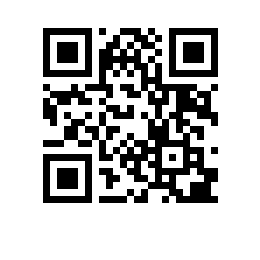 О внесении изменений в приказ от 27.09.2021 № 8.3.6.2-08/270921-4ПРИКАЗЫВАЮ: Внести изменения в приказ от 27.09.2021 № 8.3.6.2-08/270921-4 «Об утверждении состава стипендиальной комиссии НИУ ВШЭ – Санкт-Петербург»:В тексте приказа слова «Мифтахутдинов Р.И., и. о. председателя студенческого совета НИУ ВШЭ – Санкт-Петербург» заменить словами «Мифтахутдинов Р.И., председатель студенческого совета НИУ ВШЭ – Санкт-Петербург».Директор							                             А.Ю. Тышецкая